Н А К А З15.02.2021 					№ 11Про участь у конкурсі на кращий дистанційний курс у 2021 роціНа виконання Комплексної програми розвитку освіти 
м. Харкова на 2018-2022 роки (п. 3.4.4.19. - «Організація та проведення учнівських та педагогічних творчих конкурсів, кубків, змагань за напрямом інформаційних та комунікаційних технологій»), наказу Управління освіти адміністрації Основ’янського району Харківської міської ради Харківської області від 04.02.2021 №16 "Про проведення конкурсу на кращий дистанційний курс у 2021 році", з метою залучення педагогічних працівників закладів загальної середньої освіти району до запровадження у систему роботи технологій дистанційного навчанняНАКАЗУЮ:1. Савченко С.А., заступника директора з навчально-виховної роботи:1.1. Забезпечити участь педагогічних працівників підпорядкованого закладу освіти у І (районному) етапі Конкурсу.З 15.02.2021 до 27.08.20211.2. Надати до оргкомітету І (районного) етапу Конкурсу заявку на участь педагогічних працівників підпорядкованого закладу освіти у І (районному) етапі Конкурсу (додаток 3).До 22.02.20211.3. Надати до оргкомітету І (районного) етапу Конкурсу конкурсні роботи, відповідно до Положення про Конкурс.До 16.04.20212. Контроль за виконанням даного наказу залишаю за собою.Директор школи						І.А. КолісникЗ наказом ознайомлені: Савченко С.А.Савченко С.А.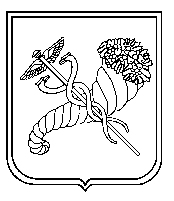 тел. (057) 725-13-62, 725-13-63  e-mail:kh.znz-120@ukr.net  Код ЄДРПОУ 24343242тел. (057) 725-13-62, 725-13-63  e-mail:kh.znz-120@ukr.net  Код ЄДРПОУ 24343242тел. (057) 725-13-62, 725-13-63  e-mail:kh.znz-120@ukr.net  Код ЄДРПОУ 24343242